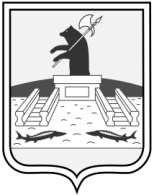 Администрация городского округа город РыбинскЯрославской областиПОСТАНОВЛЕНИЕот  20.02.2023                                                                                                            № 275О назначении общественных обсужденийВ соответствии с Градостроительным кодексом Российской Федерации, Федеральным законом от 06.10.2003 № 131-ФЗ «Об общих принципах организации местного самоуправления в Российской Федерации», Положением о порядке организации и проведения публичных слушаний, общественных обсуждений в городском округе город Рыбинск Ярославской области, утвержденным решением Муниципального Совета городского округа город Рыбинск от 28.04.2022 № 282, руководствуясь Уставом городского округа город Рыбинск Ярославской области, ПОСТАНОВЛЯЮ:1. Назначить проведение общественных обсуждений по проекту постановления Администрации городского округа город Рыбинск Ярославской области «О предоставлении разрешения на условно разрешенный вид использования земельного участка с кадастровым номером 76:20:060206:235 по адресу: Ярославская область, г. Рыбинск, ул. 1-я Катерская, земельный участок 27 - «Для индивидуального жилищного строительства», код 2.1» (далее - Проект).2. Проект и информационные материалы к нему разместить на официальном сайте Администрации городского округа город Рыбинск Ярославской области по истечении 7 дней со дня опубликования настоящего постановления.3. Общественные обсуждения по Проекту провести на официальном сайте Администрации городского округа город Рыбинск Ярославской области и в ходе проведения экспозиции в период с 13.03.2023 по 20.03.2023.4. Организатором общественных обсуждений, указанных в пункте 1 настоящего постановления, назначить Департамент архитектуры и градостроительства Администрации городского округа город Рыбинск Ярославской области (далее - Департамент архитектуры и градостроительства). 5. Экспозицию Проекта провести в период с 13.03.2023 по 20.03.2023 в здании Департамента архитектуры и градостроительства по адресу: г. Рыбинск, Крестовая ул., д. 77, каб. 17 (тел.8(4855)28-32-70) по следующему графику: - понедельник с 13 часов 00 минут до 17 часов 00 минут;- вторник с 09 часов 00 минут до 12 часов 00 минут и с 13 часов 00 минут до    15 часов 00 минут;- четверг с 09 часов 00 минут до 12 часов 00 минут.6. Консультирование посетителей экспозиции проводится Департаментом архитектуры и градостроительства по месту размещения экспозиции по графику, указанному в пункте 5 настоящего постановления.7. Предложения и замечания по Проекту участники общественных обсуждений, прошедшие идентификацию в соответствии с частью 12 статьи 5.1 Градостроительного кодекса Российской Федерации, могут вносить в срок с 13.03.2023 по 20.03.2023:- посредством официального сайта Администрации городского округа город Рыбинск Ярославской области;- в письменной форме - в Департамент архитектуры и градостроительства, по графику, указанному в пункте 5 настоящего постановления;   - в форме электронного документа на адрес электронной почты: agu@rybadm.ru;- посредством записи в книге (журнале) учета посетителей экспозиции Проекта по графику, указанному в пункте 5 настоящего постановления.8. Опубликовать настоящее постановление в газете «Рыбинские известия» и разместить на официальном сайте Администрации городского округа город Рыбинск Ярославской области.9. Контроль за исполнением настоящего постановления возложить на заместителя Главы Администрации по архитектуре и градостроительству.Глава городского округа город Рыбинск                                                                                                         Д.С. Рудаков